Radny Rady Miasta Torunia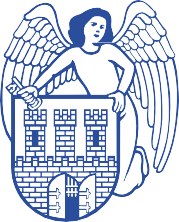 Radny Rady Miasta Torunia
Bartłomiej JóźwiakPrezydent Miasta Torunia
Szanowny Pan
Michał ZaleskiSkładam następujące wnioski radnego z Sesji Rady Miasta Torunia w dniu 21.09.2023 roku:


216. Zwracam się z wnioskiem o zapewnienie ciągłości opieki lekarza w przychodni znajdującej się przy ulicy Smoczej. Obecnie w okresie dużej intensywności występowania chorób w przychodni nie przyjmuje żaden lekarz. 217. Zwracam się z wnioskiem o przeprowadzenie konkursu dla organizacji pozarządowych na realizację działań w ramach ustanowionego na rok 2024 Roku Flisactwa w Toruniu. 218. Zwracam się z wnioskiem o przedstawienie informacji o stopniu zaawansowania prac planistycznych zmierzających do wytyczenia i realizacji szlaku pieszo-rowerowego wzdłuż rzeki Wisły (na obydwóch brzegach) w granicach administracyjnych miasta.
 Radny Rady Miasta Torunia
Bartłomiej Jóźwiak
jozwiak.bartlomiej@gmail.com
603161537